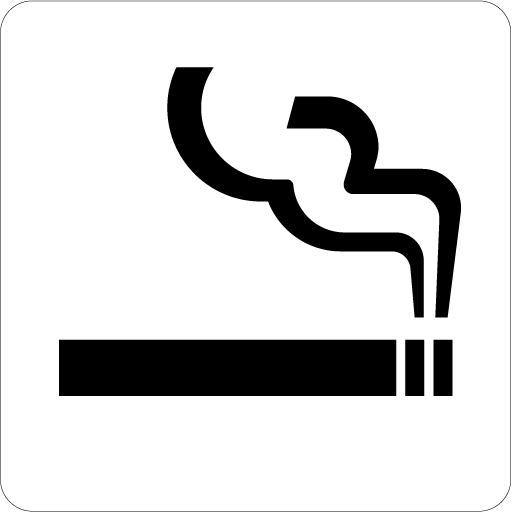 たばこを すう ところSmoking Area